Information zum Lernangebot „Produktives Lernen in Schule und Betrieb“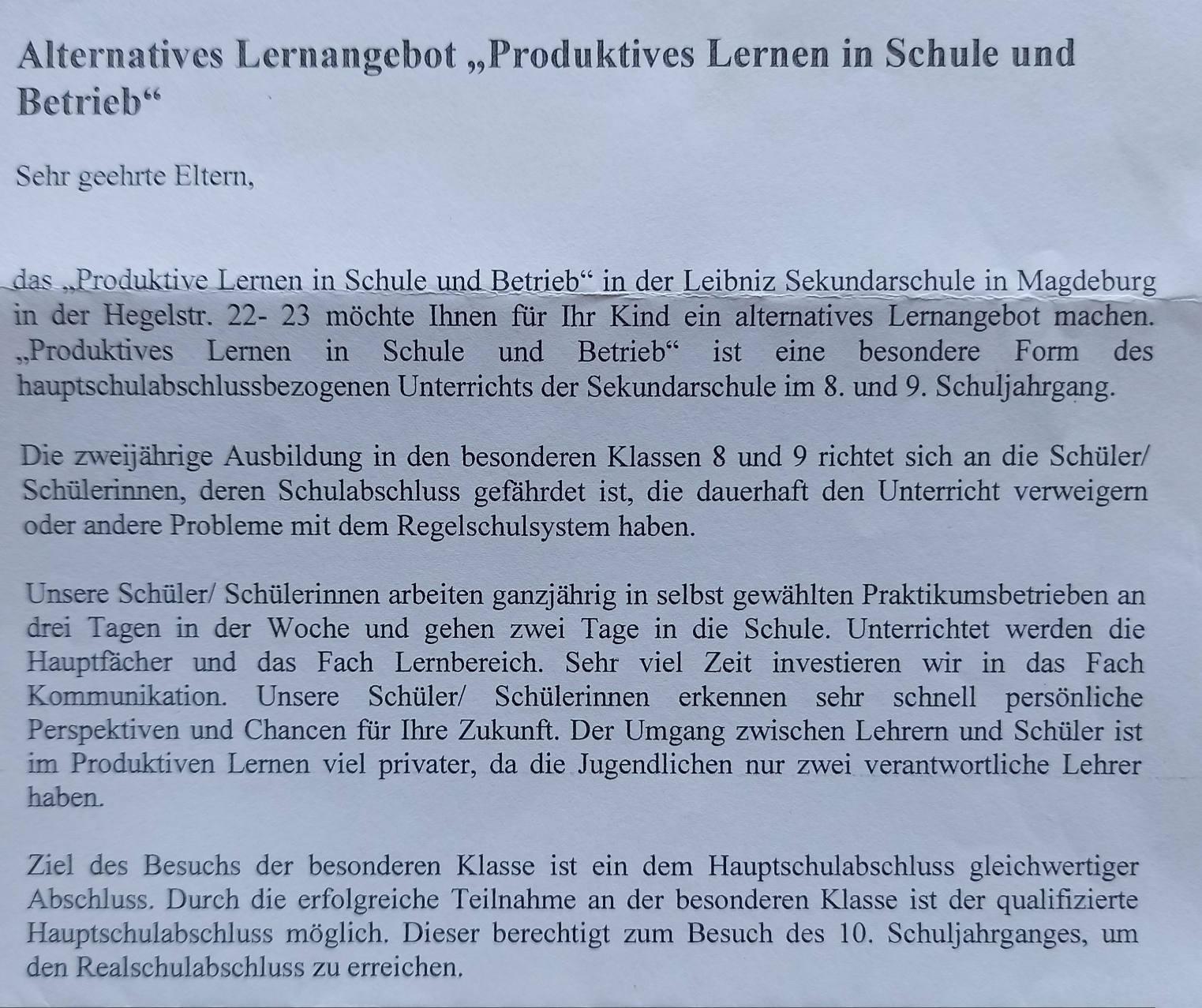 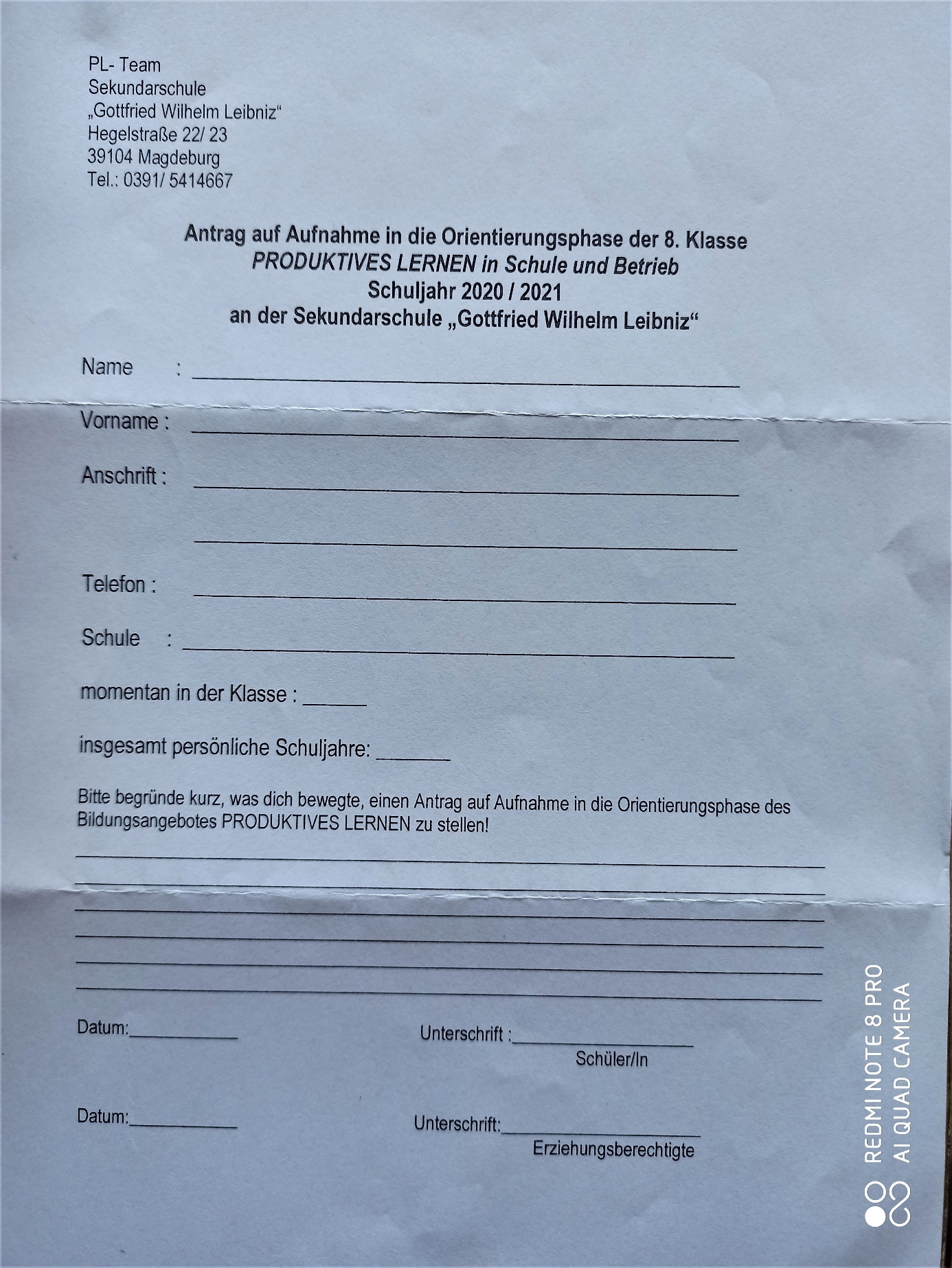 